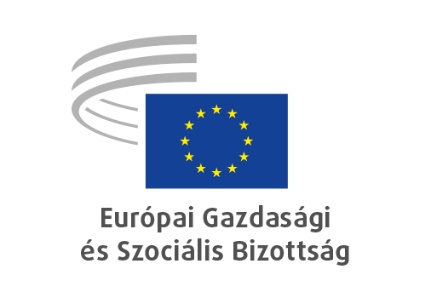 AZ EURÓPAI GAZDASÁGI ES SZOCIÁLIS BIZOTTSÁG TAGJAIRA VONATKOZÓ SZABÁLYZAT– 2023. DECEMBER –AZ EURÓPAI GAZDASÁGI ES SZOCIÁLIS BIZOTTSÁG TAGJAIRA VONATKOZÓ SZABÁLYZAT	I. fejezetA TAGOK KINEVEZÉSE, ÁLTALÁNOS MUNKAFELTÉTELEK ÉS A MEGBÍZATÁS MEGSZŰNÉSE1. cikkKinevezésAz Európai Gazdasági és Szociális Bizottság tagjait (a továbbiakban: az EGSZB, illetve a tagok) öt évre nevezik ki. Megbízatásuk megújítható.A tagok megnevezése: „az Európai Gazdasági és Szociális Bizottság tagja”.2. cikkÖsszeférhetetlenségAz EGSZB-tagsággal járó funkciók összeférhetetlenek a kormány- vagy parlamenti tagság, politikai felelősséggel rendelkező miniszterhelyettesi poszt, az Európai Unió valamely intézményének vagy szervének tagsága, valamint az aktív európai uniós köztisztviselői vagy alkalmazotti státusz funkcióival.3. cikkFüggetlenségA tagok szabadok és függetlenek. Az EGSZB tagjai nem utasíthatók.Kinevezésüktől fogva feladataik ellátása során függetlenek, és az Unió általános érdekében járnak el.Minden olyan megállapodás vagy kötelezettségvállalás, amely a hivatali idő lejárta előtti lemondásra vagy a megbízatás gyakorlása módjának befolyásolására irányul, összeegyeztethetetlen a tagok függetlenségével, így semmisnek és nem létezőnek tekintendő.4. cikkEgyenlő jogok és kötelezettségekMegbízatásuk gyakorlása közben valamennyi tagot azonos jogok illetik meg és azonos kötelezettségek terhelik.A tagok választott tisztségekre, külső kiküldetésekre vagy az EGSZB keretén belül történő minden egyéb funkcióra és feladatra történő jelölése alkalmasságon alapul, és ennek során be kell tartani az átláthatóság, a nemi és földrajzi egyensúly, a megkülönböztetésmentesség és – amennyire ez lehetséges – a csoportok közötti egyensúly elvi követelményeit.A tagok kötelezettséget vállalnak arra, hogy feladataik végzése során az együttműködés és a kölcsönös tisztelet szellemében a lehető legjobb konszenzus kialakítására törekednek.5. cikkCsoporttagságA tagok csatlakozhatnak a munkáltatókat (I. Csoport), a munkavállalókat (II. Csoport) és a különböző társadalmi szereplőket (III. Csoport) képviselő három csoport egyikéhez. Egy tag egyidejűleg csak egyetlen csoporthoz tartozhat.Mivel a csoportokhoz történő csatlakozás önkéntes, a tagok dönthetnek úgy, hogy egyik csoporthoz sem csatlakoznak. A független tagok jogosultságait és kötelezettségeit, valamint munkavégzési feltételeit az eljárási szabályzat 8. cikke határozza meg.A csoporttagság kivételes körülmények között, indokolással elutasítható.A csoport az elutasított tag kérésére felülvizsgálhatja az elutasító határozatot.6. cikkA megbízatás megszűnéseAz EGSZB tagjainak megbízatása akkor jár le, amikor az EGSZB tisztújításakor a Tanács által rögzített ötéves időszak véget ér.Egyes tagok megbízatása emellett rendkívüli jelleggel megszűnhet:elhalálozás, lemondás,felmentés,előre nem látott körülmények,összeférhetetlenség, illetvekizárás esetén.Felmentés, előre nem látott körülmények vagy összeférhetetlenség esetén az érintett tag benyújtja lemondását.Ennek elmaradása esetén sor kerülhet az eljárási szabályzat 4. cikkének (7) bekezdése, valamint a magatartási kódex 14. cikkének (3) bekezdése és 16. cikke értelmében a hivatal idő előtti megvonására.A megbízatás valamely rendkívüli módon történő megszűnésének esetén az EGSZB elnöke tájékoztatja a Tanácsot, hogy az megállapíthassa az üresedést, és megindíthassa az új tag kinevezésére irányuló eljárást. Az új tagot a megbízatás fennmaradó időtartamára nevezik ki.	II. fejezetA TAGOK KIVÁLTSÁGAI ÉS FELELŐSSÉGI KÖREI7. cikkKiváltságok és mentességekA tagok a Szerződésekhez csatolt, az Európai Unió kiváltságairól és mentességeiről szóló (7.) jegyzőkönyv IV. fejezetének 10. cikkében meghatározott kiváltságokat és mentességeket élvezik.8. cikkSérthetetlenségA tagok nem kutathatók át, nem üldözhetők az EGSZB-n belül tett nyilatkozataik és ott leadott szavazataik miatt, sem azon véleménytervezetek tartalmáért, melyeket ott kidolgoznak, sem azokért a nyilatkozatokért és állásfoglalásokért, amelyeket az EGSZB-nél végzett munkájuk keretében, az intézmény külső képviseletében vagy a vélemények nyomon követése során tesznek.Megbízatásuk gyakorlása során tett kezdeményezéseikért, leadott szavazataikért, illetve közzétett nyilatkozataikért nem indítható peres eljárás a tagok ellen, és nem vonhatók felelősségre bíróságon kívüli egyéb eszközökkel.9. cikkMentelmi jogA mentelmi jog nem a tagok személyes kiváltsága, hanem az EGSZB egészének és tagjainak függetlenségét hivatott garantálni. A tagok személyes szabadságának mindennemű korlátozása – melynek oka közvetlenül vagy közvetve kapcsolódik megbízatásuk ellátásához – csak az EGSZB előzetes engedélyével történhet, a tettenérés esetét kivéve.A tagok dokumentumainak vagy adathordozóinak lefoglalása, személyük megmotozása, irodájukban vagy lakásukban házkutatás tartása, továbbá levelezésük ellenőrzése vagy telefonbeszélgetéseik lehallgatása megbízatásuk ellátásához akár közvetlenül, akár közvetve kapcsolódó ügyekben csak az EGSZB hozzájárulásával rendelhető el.10. cikkA mentelmi jog felfüggesztéséhez kapcsolódó eljárásokAz Elnökséghez kell továbbítani minden, az elnökhöz egy tagállam illetékes hatósága által a tag mentelmi jogának felfüggesztése céljából intézett kérelmet.Miután a quaestorok csoportja az elfogadhatóság szempontjából megvizsgálta a kérelmet, a mentelmi jog felfüggesztésének ügyét az Elnökség a közvetlen ezután következő plenáris ülés elé terjeszti. A kérdést vitára bocsátják a védekezés jogának tiszteletben tartása mellett, és a plenáris ülésen, a napirenden levő vélemények megvizsgálása előtt, egyszerű többségi szavazással határoznak róla.A határozat nem foglal állást az érintett tag bűnössége vagy ártatlansága mellett, és nem foglal állást abban a tekintetben sem, hogy a terhére rótt cselekmények miatt kell-e büntetőeljárást indítani. Az érintett tag nem vehet részt a szavazásban.Az elnök az EGSZB határozatáról haladéktalanul tájékoztatja az érintett tagot és a kérelmező tagállam illetékes hatóságát, és kéri, hogy az eljárás további fejleményeiről és a meghozott határozatokról tájékoztassák. 11. cikkAz EGSZB-nek és elnökének kiváltságokkal és mentességekkel kapcsolatos feladataiA kiváltságokra és mentességekre vonatkozó jogkör gyakorlása során az EGSZB elsődleges szempontnak tekinti, hogy – mint demokratikus konzultatív szerv – mindig egységesen lépjen fel, és biztosítsa a tagok függetlenségét feladataik végrehajtása közben.Az elnök ügyel arra, hogy meghozza a szükséges intézkedéseket a 7–10. cikkben és a 11. cikk (1) bekezdésében hivatkozott jogok, mentességek és kiváltságok megóvása érdekében.III. fejezetA TAGOK JOGAI12. cikkA véleménynyilvánítás szabadságaA tagok véleménynyilvánítási szabadságot élveznek, mindazonáltal nyelvhasználatuk nem lehet becsmérlő, rasszista, szexista, homofób, idegengyűlölő vagy sértő. 13. cikkMozgásszabadságNem korlátozható a tagok mozgásszabadsága megbízatásuk gyakorlása közben, az Európai Unió területén és olyan harmadik országok területén, amelyek az Unióval erre vonatkozó megállapodást írtak alá. Szükség esetén a tagok jogosultak a hatóságok segítségét kérni.Az EGSZB tagjai az Európai Unió által kibocsátott, a tagállamokon belül védelmet és szabad mozgást biztosító laissez-passer-t igényelhetnek.Részvétel14. cikkA részvételhez való jogA tagok az eljárási szabályzat rendelkezéseivel összhangban részt vehetnek az EGSZB-s testületek tagjainak megválasztásában, és maguk is jelöltethetik magukat választott EGSZB-s tisztségekre.A tagoknak jogukban áll, hogy előadói vagy társelőadói feladatokra jelentkezzenek, és részt vegyenek az EGSZB munkacsoportjaiban, kiküldetéseiben vagy egyéb tevékenységeiben.Az eljárási szabályzat rendelkezéseivel összhangban a tagokat általános javaslattételi jog illeti meg az EGSZB munkájának keretében.Tájékoztatás15. cikkA tájékoztatáshoz való jog és az információkérésre vonatkozó eljárásA tagokat az EGSZB tevékenységét illetően megilleti a teljes átláthatóság joga.A tagok jogosultak hozzáférni a feladatuk ellátásához szükséges minden információhoz és dokumentációhoz. Biztosítani kell, hogy ezen adatokhoz hozzáférhessenek mind a székházban, mind – adott esetben – azon kívül.A tagok jogosultak írásbeli kérdéseket intézni a főtitkárhoz és az EGSZB elnökéhez az EGSZB-n belüli tevékenységükkel kapcsolatos ügyekben, és jogosultak minél hamarabb, de minden esetben tizenöt munkanapon belül írásbeli választ kapni a kérdéseikre. Segítségnyújtás16. cikkRendes igazgatási segítségnyújtás és a tagok munkájának támogatásaMegbízatásuk ellátása során a tagoknak joguk van az EGSZB tisztviselőinek és alkalmazottainak segítségét az Elnökség által meghatározott ügyrend szerint igénybe venni.A tagok jogosultak megfelelő technikai eszközök használatára, különösen ami a megfelelő informatikai és távközlési infrastruktúrát illeti.Joguk van a megbízatásuk gyakorlását lehetővé tevő jó munkakörülményekhez. Emellett jogosultak hozzáférni az ehhez szükséges minden információhoz és dokumentációhoz.Az illetékes szervek titkárságai az előadók részére beszereznek minden rendelkezésre álló fontos információt, tanácsot adnak nekik, illetve rendelkezésükre állnak mind technikai, mind tartalmi kérdésekben. Segítik az előadókat a más európai uniós intézményekkel és szervekkel való kapcsolattartásban, továbbá a véleményeknek az EGSZB prioritásai szerinti nyomon követésében.Az EGSZB érdekében továbbképzésben részesülhetnek, különösen nyelvi és számítástechnikai téren.A főtitkár felelős azért, hogy mindez megvalósuljon.17. cikkKülső tanácsadók általi segítségnyújtás a jogalkotási munka keretébenAz előadónak vagy társelőadónak kijelölt tagok, valamint a csoportok az eljárási szabályzat 81–83. cikkében foglalt rendelkezésekkel összhangban igénybe vehetik külső tanácsadók segítségét.18. cikkSegítségnyújtás a fogyatékkal élő tagoknakA fogyatékkal élő tagok megfelelő segítségnyújtásra jogosultak, amely lehetővé teszi számukra, hogy minden akadályoztatás nélkül, teljeskörűen elláthassák feladataikat.A segítségnyújtást az EGSZB elnökének határozatával ítélik meg a quaestorok véleményének kézhezvételét követően, a segítségnyújtást igénylő tag javaslata és konkrét fogyatékossága alapján, valamint az Elnökség által a tagok pénzügyi jogosultságaira vonatkozó határozatban lefektetett kritériumok szerint.Attól függően, hogy a tag fogyatékossága milyen hatással van az utazásra, a segítségnyújtás tartalmazhatja a szükséges útiköltséget, a távolsági és útidőpótlékot és a napidíjat a kísérő személy számára, az általuk kísért tagokra vonatkozó rendelkezések szerint; visszatérítésre kerülnek az információk kezeléséhez, szerkesztéséhez és prezentálásához nyújtott segítséggel kapcsolatos költségek, a taxiköltségek, valamint minden egyéb szükséges kiadás, ha ezek közvetlenül a tag EGSZB-n belüli tevékenységeihez kapcsolódnak.A tag javaslatot tesz a szükséges segítségnyújtás mértékére, és megad minden szükséges információt, amely a segítségnyújtás iránti kérelmének hatékony elbírálásához szükséges.19. cikkRendkívüli segítségnyújtásAz EGSZB segítséget nyújt minden tagnak, különösen olyan személy elleni eljárásban, aki a tag vagy családtagjai sérelmére, a tag beosztása vagy feladatainak ellátása miatt fenyegetést, becsületsértést, rágalmazást, illetve bármely személy vagy vagyon elleni támadást követett el.Fellebbezés20. cikkKözigazgatási panasz és fellebbezésHa egy tag úgy véli, hogy egy közigazgatási határozat hátrányosan érinti őt, írásbeli panaszt nyújthat be a határozatot meghozó hatóságnál eggyel magasabb szintű közigazgatási hatósághoz attól a naptól számított 15 munkanapon belül, amikor a tag tudomást szerzett a határozatról.A magasabb szintű közigazgatási hatóság a lehető leghamarabb, de minden esetben legfeljebb két hónapon belül határozatot hoz. IV. fejezetA TAGOK FELADATAI ÉS FELELŐSSÉGI KÖREI21. cikkMagatartási elvekA tagoknak tiszteletben kell tartaniuk az EGSZB tagjaira vonatkozó magatartási kódexben meghatározott magatartási elveket.A magatartási kódexszel összhangban a tagok magatartását a kölcsönös tisztelet, valamint a személyzet és mások iránti tisztelet jellemzi.Ezen elvek be nem tartása a magatartási kódexben előírt eljárások és intézkedések alkalmazását vonja maga után.22. cikkAz EGSZB munkájában való részvétel kötelezettségeA tagok joga és kötelessége részt venni az EGSZB plenáris ülésein, valamint azoknak a szerveknek és munkacsoportoknak a tanácskozásain, amelyeknek tagjai. Joguk van szót kérni, hozzászólni, és szavazati joggal rendelkeznek minden szavazáskor.Joguk van ahhoz is, hogy az eljárási szabályzatban meghatározott feltételek mellett módosító indítványokat nyújtsanak be a dokumentumtervezetekhez.Az EGSZB képviseletének biztosítása érdekében a tagok joga és kötelessége részt venni azokon a kiküldetéseken, konferenciákon és egyéb tevékenységekben, amelyekre velük egyetértésben kijelölték őket, és kötelesek ezekről beszámolni.Ha az EGSZB valamelyik tagja akadályoztatva van egy ülésen, tanácskozáson vagy kiküldetésben való részvételben, mihelyt erről az akadályról tudomást szerzett, köteles akár közvetlenül, akár csoportjának titkársága útján értesíteni az érintett elnököt.Az értesítéseket a tagok portálján keresztül vagy e-mailben lehet elküldeni. A tagokat az eljárási szabályzatban meghatározott feltételek mellett az EGSZB más tagjai is képviselhetik.Ha az EGSZB valamely tagja a Közgyűlés több mint öt egymást követő plenáris ülésszakáról távol marad, az eljárási szabályzat 93. cikke (2) bekezdésének rendelkezéseivel összhangban felszólítható távolmaradásának megindokolására, felkérhető lemondásra, és kivételes esetben a Tanácstól kérhető, hogy szüntesse meg az illető tag megbízatását. Az eljárási szabályzat 93. cikke (3) bekezdésének rendelkezéseivel összhangban ha valamely szekció vagy a CCMI tagja az adott szerv több mint öt egymást követő üléséről távol marad, felszólítható távolmaradásának megindokolására, és kivételes esetben felkérhető arra, hogy lépjen ki a szekcióból vagy a CCMI-ből.23. cikkA tagok feladatai és felelősségi körei az EGSZB munkájával kapcsolatbanA tagok feladata a következők elkészítése és elfogadása:vélemények – az Európai Parlament, a Tanács vagy az Európai Bizottság felkérésére, a Szerződésekben meghatározott esetekben, feltáró vélemények – ugyanezen intézmények felkérésére bármely más olyan esetben, amikor azt indokoltnak tartják, saját kezdeményezésű vélemények – azokban az esetekben, amikor az EGSZB indokoltnak tartja ezt.Az eljárási szabályzat vonatkozó rendelkezéseivel összhangban a tagok értékelő jelentéseket, tájékoztató jelentéseket vagy állásfoglalásokat is készíthetnek aktuális témákról, az Európai Unió jogalkotásáról, politikáiról vagy stratégiáiról, valamint az európai közvélemény és szervezett civil társadalom számára nagy jelentőséggel bíró egyéb kérdésekről.Ezenkívül az eljárási szabályzat 77. cikke (2) bekezdésének megfelelően a tagok feladata az elfogadott vélemények nyomon követése. 24. cikkTitoktartásAz Európai Unió működéséről szóló szerződés 339. cikke értelmében a tagok megbízatásuk megszűnését követően sem fedhetik fel a szolgálati titoktartási kötelezettség alá eső információkat.A tagokat emellett egyedi rendelkezések értelmében is titoktartási kötelezettség terheli, például a személyes adatokkal, a zárt ülésen elfogadott határozatokkal vagy az EGSZB különböző szerveinek bizalmas vagy nem nyilvános eljárásaival kapcsolatban.Más esetekben a tagokra csak akkor vonatkozik titoktartási kötelezettség, ha felkérik őket írásos titoktartási nyilatkozat aláírására, és ez is csak az aláírást követően érvényes. Ilyen esetekben, ha a tag megtagadja a nyilatkozat aláírását, nem vehet részt a bizalmas ülésen, és nem férhet hozzá a szóban forgó bizalmas dokumentumokhoz vagy információkhoz.A nyilvános információkat a tagok korlátozások nélkül terjeszthetik.25. cikkAz átláthatósággal kapcsolatos teendőkAz EGSZB célja az átlátható és etikus érdekképviselet biztosítása és előmozdítása. A tagoknak a lehető legnagyobb átláthatóság mellett, az Elnökség által meghatározott átláthatósági szabályokkal összhangban kell végezniük tevékenységeiket.26. cikkÉrdekeltségi nyilatkozatAz átláthatóság elvével összhangban a tagoknak nem csupán pénzügyi, hanem minden vonatkozó érdekeltségükről időben nyilatkozniuk kell, az EGSZB „A pénzügyi érdekeltségekről szóló nyilatkozat” című űrlapjának kitöltésével. E szabályzat alkalmazásában vonatkozó érdekeltségnek számít minden olyan érdekeltség, amely befolyásolhatja az EGSZB-nél végzett munkájukat és/vagy ott leadott szavazatukat. A tagok hivatalba lépésükkor nyilatkozatot nyújtanak be az elnöknek pénzügyi érdekeltségeikről.Az új tagoknak az előző két évre vonatkozó pénzügyi érdekeltségeikről kell nyilatkozatot benyújtaniuk.A nyilatkozatokat évente, január 1-jén kell benyújtani.Az adatok változása esetén minél hamarabb, de legkésőbb a szóban forgó változástól számított két hónapon belül új nyilatkozatot kell benyújtani.A nyilatkozatokat a nyilvánosság számára hozzáférhetővé kell tenni az EGSZB honlapján.Ehhez a szabályzathoz mellékletként csatolni kell a pénzügyi nyilatkozat űrlapját, amely a következőket tartalmazza:az EGSZB-tagságra eredetileg javaslatot tevő szervezet(ek) neve, a tag által betöltött vagy végzett fizetett tisztségek vagy tevékenységek, valamint a tag által betöltött vagy végzett nem fizetett tisztségek vagy tevékenységek.Az űrlapot az Elnökség javaslata alapján a Közgyűlés hagyja jóvá.Az űrlapot szükség esetén, vagy ha azt egy jövőbeli intézményközi etikai testület javasolja, felül kell vizsgálni. E kötelezettségek be nem tartása a magatartási kódexben előírt eljárások és intézkedések alkalmazását vonja maga után.27. cikkA bejelentések és a visszaélést bejelentők védelmeAz a tag, aki feladatai ellátása során vagy azzal kapcsolatban olyan tényekről szerez tudomást, amelyek alapján vélelmezhető az Unió érdekeit sértő esetleges jogellenes tevékenység, ideértve a csalást vagy a korrupciót is, haladéktalanul írásban tájékoztatja a főtitkárt, az etikai bizottságot, az EGSZB elnökét, vagy közvetlenül az Európai Csalás Elleni Hivatalt.Jelenteni kell továbbá a szakmai feladatok ellátásával kapcsolatos olyan magatartást is, amely az Unió tisztviselői vagy valamely európai intézmény valamely tagja számára előírt kötelezettségek súlyos megszegésének minősülhet.A visszaélést bejelentő személyeket megilleti a magatartási kódex 11. cikkének (4) bekezdésében előírt védelem.A jelentéstevő tagot az EGSZB elnökének határozatával el kell ismerni visszaélést bejelentő személyként. Abban az esetben, ha az EGSZB elnökéhez köthetők olyan tények, amelyek a visszaélés bejelentésének alapjául szolgálnak, a bejelentő tag ideiglenesen, bármilyen előzetes hivatalos elismerés nélkül részesül a visszaélést bejelentő személyek védelmében, kivéve a bizonyított rosszhiszeműség esetét.Az EGSZB belső csatornáin keresztül történő jelentéstétel feltételeit és az azzal kapcsolatos eljárást az Elnökség határozatban állapítja meg.	V. fejezetA TAGOK TEVÉKENYSÉGEIRE VONATKOZÓ SZABÁLYOKSzavazás28. cikkSzavazásA tagok egyénileg és személyesen szavaznak. A tagok nem utasíthatók, és nem kaphatnak kötött mandátumot.A tagok az eljárási szabályzat 84. cikkében meghatározott feltételek szerint átruházhatják felszólalási és szavazati jogukat az EGSZB egy másik tagjára.29. cikkKépviseletHa az EGSZB valamelyik tagja akadályoztatva van egy ülésen, tanácskozáson vagy kiküldetésben való részvételben, erről írásban tájékoztatja csoportjának titkárságát, amely értesíti erről az érintett szervet.A független tagok közvetlenül az érintett szerv elnökét tájékoztatják.Az értesítéseket a tagok portálján keresztül vagy e-mailben lehet elküldeni.Az eljárási szabályzat 84–87. cikke rendelkezik a szavazatijog-átruházási, képviseleti és helyettesítési lehetőségekről, ideértve a póttagok igénybevételét is.31. cikkNyilvánosságA tagok közreműködnek az EGSZB és munkáinak megismertetésében.A tagok az EGSZB székhelyén fogadhatnak látogatói csoportokat.E célból megfelelő logisztikai támogatásban részesülnek.32. cikkNyelvekAz Unió hivatalos nyelveit az európai népek eltérő kultúráinak tisztelete jegyében az EGSZB-n belül egyenlő jogok illetik meg.A fordítási és tolmácsolási munkanyelvek meghatározása az ülést levezető elnökre tartozik, az Elnökség által lefektetett politikai irányvonalakkal összhangban, és a hatékonyság objektív követelményeihez igazodik, figyelembe véve a résztvevők nyelvi jártasságát, valamint kielégítve az átláthatóság követelményét is.Ha a tagok nem tudnak részt venni egy ülésen, a lehető leghamarabb értesítik a titkárságot.	VI. fejezetPÉNZÜGYI KÉRDÉSEK33. cikkJuttatásokA hatályos pénzügyi rendelkezések szerint a tagok jogosultak az Európai Unió működéséről szóló szerződés 301. cikkében elrendelt juttatásokra, amelyek lehetővé teszik összes feladatuk elvégzését és megbízatásuk teljesítését független és tekintélyüket az egyéb európai intézményekkel összehasonlítható módon biztosító környezetben.Az Európai Unió működéséről szóló szerződés 301. cikkével összhangban a tagok juttatásait az Európai Unió Tanácsa állapítja meg.Az útiköltség-térítések, az utazás és az ülések idejére járó átalányösszegű ellátmányok jogosságának ellenőrzéséről, továbbá folyósításuk feltételeiről és ügyrendjéről az Elnökség rendelkezik az EGSZB külön pénzügyi szabályzatában, az intézményközi gyakorlat és a hatékony és eredményes pénzgazdálkodás alapelvei szerint. Ugyanígy, az Elnökség megfelelő rendelkezéseket hoz a reprezentációs költségekre, valamint a távközlési eszközök és a képzések bizonyos feltételek melletti társfinanszírozására vonatkozóan.Az Elnökség jogosult eljárni a Tanácsnál annak érdekében, hogy az EGSZB tagjai és póttagjai részére méltányos juttatásokat állapítsanak meg, szem előtt tartva a költségtakarékosság és az igazgatási hatékonyság alapelveit. Az Elnökség ezenkívül számításba veszi azt a tényt, hogy a tagok feladatai nem korlátozódnak az EGSZB egyes üléseire, hanem olyan fontos tevékenységeket is ellátnak, mint a közlemények és a jogalkotói dokumentumok, véleménytervezetek áttanulmányozása, ezenkívül az előadók tervezeteket, a tagok pedig módosító indítványokat készítenek.Figyelembe véve a feladatok és az EGSZB szerepének bővülését, a méltányosabb juttatási rendszerre vonatkozó javaslatok kidolgozása érdekében szükség van rendszeres, konkrét és realisztikus értékelések elvégzésére ezen a téren.34. cikkBiztosításokHivatali idejük alatt a tagok, a küldöttek, a póttagok és a tanácsadók az alábbi biztosításokban részesülnek:egyéni balesetbiztosítás, amelynek szolgáltatásai magukban foglalják a halál, illetve maradandó vagy átmeneti rokkantság esetére szóló térítéseket,egészségbiztosítás.Ezenfelül a tagok utasbiztosítással is rendelkeznek az állandó lakóhelyükről az EGSZB székhelyére vagy az EGSZB által rendezett egyéb tanácskozás színhelyére történő utazás közben felmerülő súlyos problémák esetére.A szolgáltatások köréről és természetéről a tagok tájékoztatást kapnak.35. cikkAz Európai Csalás Elleni Hivatal (OLAF) és az Európai Ügyészség (EPPO)A tagok az Európai Csalás Elleni Hivatalról (OLAF) szóló rendelet, valamint az EGSZB és az OLAF közötti adminisztratív megállapodás értelmében az OLAF által végzett belső vizsgálatok tárgyát képezhetik.A tagok az Európai Ügyészségről (EPPO) szóló rendelet és a PIF-irányelv értelmében az EPPO által folytatott vizsgálatok hatálya alá is tartozhatnak.A tagok elősegítik az OLAF és az Ügyészség által végzett vizsgálatok zökkenőmentes lefolytatását.	VII. fejezetA QUAESTOROK CSOPORTJA36. cikkÁltalános rendelkezésekA quaestorokat a Közgyűlés nevezi ki az eljárási szabályzat 32. cikkének (1) bekezdésével összhangban.A quaestorok összeférhetetlenségéről az eljárási szabályzat 32. cikkének (2) bekezdése rendelkezik.Feladatainak ellátása érdekében a quaestorok csoportja meghatározza munkamódszereit, és erről tájékoztatja az Elnökséget.A quaestorok csoportja technikai támogatást kap a titkárságtól, és határoz üléseinek ütemezéséről.A quaestorok jogosultak arra, hogy az EGSZB testületeitől és a titkárságtól dokumentumokat és/vagy információkat kérjenek a tagokat egyénileg vagy kollektíven érintő körülményekkel kapcsolatban, és 15 munkanapon belül választ kapjanak.37. cikkA quaestorok feladatai A quaestorok figyelemmel kísérik a tagok elvárásait, jogosultságait, kívánságait és panaszait, valamint feladataik teljesítését, és javaslatokat tesznek a tagok munkakörülményeinek javítására.A quaestorok tanácsadói szerepet töltenek be az olyan döntések vagy intézkedések tekintetében is, amelyek egyénileg vagy kollektíven érinthetik a tagokat, kivéve az etikai bizottság hatáskörébe tartozó ügyeket.A quaestorok közvetítő vagy békéltető tevékenységükkel hozzájárulnak minden probléma békés úton történő megoldásához.A quaestorok csoportja belső szabályzatában meghatározza a közvetítési és a békéltetési eljárást.38. cikkA quaestorok feladatai a tagokra vonatkozó szabályzattal kapcsolatbanA quaestorok e szabályzat kapcsán az alábbi feladatokat látják el:figyelemmel kísérik a végrehajtását és gondoskodnak megfelelő végrehajtásáról;annak továbbfejlesztését célzó javaslatokat dolgoznak ki;megfelelő intézkedések megtételével igyekeznek megoldani a szabályzat alkalmazásához kapcsolódó esetleges kétséges vagy konfliktushelyzeteket;a szabályzat alkalmazását illetően biztosítják az EGSZB tagjai és a főtitkárság közötti kapcsolatot;39. cikkKötelező konzultáció a quaestorok csoportjávalA tagokat általánosan érintő határozatok elfogadása előtt konzultálni kell a quaestorok csoportjával. E határozatoknak hivatkozniuk kell arra, hogy elfogadásuk előtt konzultáltak a quaestorok csoportjával.	VIII. fejezetZÁRÓ RENDELKEZÉSEK40. cikkVégrehajtási rendelkezésekA quaestorok csoportjának javaslata és jelentése alapján az Elnökség végrehajtási rendelkezéseket fogadhat el a jelen szabályzathoz.41. cikkHatálybalépésEz a szabályzat a Közgyűlés által a plenáris ülésen történő elfogadását követő hónap első napján lép hatályba.______________